Properties of Metals & Non-Metals                              Name____________________#_____Date___________________________Class__________________________The majority of our universe is comprised of metals.  We (and all other organic life) are primarily comprised of non-metals.  On the periodic table these elements can be found:The majority of our universe is comprised of metals.  We (and all other organic life) are primarily comprised of non-metals.  On the periodic table these elements can be found:The majority of our universe is comprised of metals.  We (and all other organic life) are primarily comprised of non-metals.  On the periodic table these elements can be found:The majority of our universe is comprised of metals.  We (and all other organic life) are primarily comprised of non-metals.  On the periodic table these elements can be found:The majority of our universe is comprised of metals.  We (and all other organic life) are primarily comprised of non-metals.  On the periodic table these elements can be found:The majority of our universe is comprised of metals.  We (and all other organic life) are primarily comprised of non-metals.  On the periodic table these elements can be found:The majority of our universe is comprised of metals.  We (and all other organic life) are primarily comprised of non-metals.  On the periodic table these elements can be found:The majority of our universe is comprised of metals.  We (and all other organic life) are primarily comprised of non-metals.  On the periodic table these elements can be found:The majority of our universe is comprised of metals.  We (and all other organic life) are primarily comprised of non-metals.  On the periodic table these elements can be found:Metals and Non-metals have unique physical properties such as: Metals and Non-metals have unique physical properties such as: Metals and Non-metals have unique physical properties such as: Metals and Non-metals have unique physical properties such as: Metals and Non-metals have unique physical properties such as: Metals and Non-metals have unique physical properties such as: Metals and Non-metals have unique physical properties such as: Metals and Non-metals have unique physical properties such as: Metals and Non-metals have unique physical properties such as: LusterLusterLusterLusterIs it shiny?Is it shiny?Is it shiny?Is it shiny?Is it shiny?Metals-Metals-Metals-Metals-Non-metals-Non-metals-Non-metals-Non-metals-Non-metals-MagnetismMagnetismMagnetismMagnetismIs it magnetic?Is it magnetic?Is it magnetic?Is it magnetic?Is it magnetic?Metals-Metals-Metals-Metals-Non-Metals-Non-Metals-Non-Metals-Non-Metals-Non-Metals-ConductivityConductivityConductivityConductivityDoes electricity or heat travel through it?Does electricity or heat travel through it?Does electricity or heat travel through it?Does electricity or heat travel through it?Does electricity or heat travel through it?Metals-Metals-Metals-Metals-Non-metals-Non-metals-Non-metals-Non-metals-Non-metals-MalleabilityMalleabilityMalleabilityMalleabilityCan it be hammered into thin sheets?Can it be hammered into thin sheets?Can it be hammered into thin sheets?Can it be hammered into thin sheets?Can it be hammered into thin sheets?Metals-Metals-Metals-Metals-Non-metals-Non-metals-Non-metals-Non-metals-Non-metals-DuctilityDuctilityDuctilityDuctilityCan it be drawn out into thin wires?Can it be drawn out into thin wires?Can it be drawn out into thin wires?Can it be drawn out into thin wires?Can it be drawn out into thin wires?Metals-Metals-Metals-Metals-Non-metals-Non-metals-Non-metals-Non-metals-Non-metals-Reactivity (this is a chemical property)Reactivity (this is a chemical property)Reactivity (this is a chemical property)Reactivity (this is a chemical property)Does it react well with other elements?Does it react well with other elements?Does it react well with other elements?Does it react well with other elements?Does it react well with other elements?Metals-Metals-Metals-Metals-Non-metals-Non-metals-Non-metals-Non-metals-Non-metals-Normal stateNormal stateNormal stateNormal stateIs it a solid, liquid or gas at room temperature?Is it a solid, liquid or gas at room temperature?Is it a solid, liquid or gas at room temperature?Is it a solid, liquid or gas at room temperature?Is it a solid, liquid or gas at room temperature?Metals-Metals-Metals-Metals-Non-metals-Non-metals-Non-metals-Non-metals-Non-metals-Now we will evaluate some metals & non-metals to see for ourselves what these properties look like.Now we will evaluate some metals & non-metals to see for ourselves what these properties look like.Now we will evaluate some metals & non-metals to see for ourselves what these properties look like.Now we will evaluate some metals & non-metals to see for ourselves what these properties look like.Now we will evaluate some metals & non-metals to see for ourselves what these properties look like.Now we will evaluate some metals & non-metals to see for ourselves what these properties look like.Now we will evaluate some metals & non-metals to see for ourselves what these properties look like.Now we will evaluate some metals & non-metals to see for ourselves what these properties look like.Now we will evaluate some metals & non-metals to see for ourselves what these properties look like.There are 4 lab stations you will need to visit, one at 2, 3, 5 & 6.  Write yes/no, shiny/dull, or solid/liquid/gas for each element.There are 4 lab stations you will need to visit, one at 2, 3, 5 & 6.  Write yes/no, shiny/dull, or solid/liquid/gas for each element.There are 4 lab stations you will need to visit, one at 2, 3, 5 & 6.  Write yes/no, shiny/dull, or solid/liquid/gas for each element.There are 4 lab stations you will need to visit, one at 2, 3, 5 & 6.  Write yes/no, shiny/dull, or solid/liquid/gas for each element.There are 4 lab stations you will need to visit, one at 2, 3, 5 & 6.  Write yes/no, shiny/dull, or solid/liquid/gas for each element.There are 4 lab stations you will need to visit, one at 2, 3, 5 & 6.  Write yes/no, shiny/dull, or solid/liquid/gas for each element.There are 4 lab stations you will need to visit, one at 2, 3, 5 & 6.  Write yes/no, shiny/dull, or solid/liquid/gas for each element.There are 4 lab stations you will need to visit, one at 2, 3, 5 & 6.  Write yes/no, shiny/dull, or solid/liquid/gas for each element.There are 4 lab stations you will need to visit, one at 2, 3, 5 & 6.  Write yes/no, shiny/dull, or solid/liquid/gas for each element.PropertySulfurCarbonCopperCopperAluminumGoldOxygenIronLusterMagnetismConductivityMalleabilityDuctilityNormal State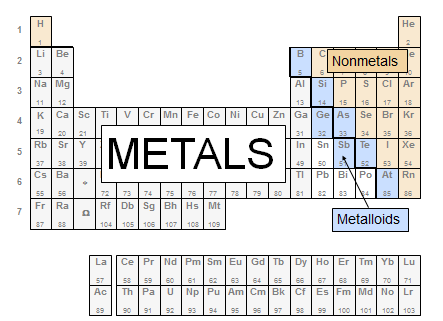 